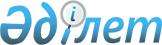 О реорганизации некоторых республиканских государственных казенных предприятий, находящихся в ведении Министерства юстиции Республики Казахстан и внесении изменений и дополнения в постановления Правительства Республики Казахстан от 28 октября 2004 года № 1120 "Вопросы Министерства юстиции Республики Казахстан" и от 11 июня 2007 года № 483 "О некоторых вопросах республиканской государственной собственности"Постановление Правительства Республики Казахстан от 26 декабря 2014 года № 1384

      В соответствии с подпунктом 4) статьи 11 Закона Республики Казахстан от 1 марта 2011 года «О государственном имуществе» Правительство Республики Казахстан ПОСТАНОВЛЯЕТ:



      1. Реорганизовать путем слияния и преобразования республиканские государственные казенные предприятия, находящиеся в ведении Министерства юстиции Республики Казахстан, в республиканское государственное предприятие на праве хозяйственного ведения «Центр по недвижимости» Министерства юстиции Республики Казахстан (далее - предприятие) согласно приложению 1 к настоящему постановлению.



      2. Определить Министерство юстиции Республики Казахстан уполномоченным органом по руководству соответствующей отраслью (сферой) государственного управления в отношении предприятия.



      3. Основным предметом деятельности предприятия определить осуществление государственного технического обследования недвижимого имущества.



      4. Министерству юстиции Республики Казахстан в установленном законодательством порядке:

      1) внести на утверждение в Комитет государственного имущества и приватизации Министерства финансов Республики Казахстан устав предприятия;

      2) обеспечить государственную регистрацию предприятия в органах юстиции;

      3) принять иные меры, вытекающие из настоящего постановления.



      5. Внести в некоторые решения Правительства Республики Казахстан следующие изменения и дополнение:

      1) в постановлении Правительства Республики Казахстан от 28 октября 2004 года № 1120 «Вопросы Министерства юстиции Республики Казахстан» (САПП Республики Казахстан, 2004 г., № 41, ст. 532):

      в Положении о Министерстве юстиции Республики Казахстан, утвержденном указанным постановлением:

      перечень организаций, находящихся в ведении Министерства, утвержденный указанным постановлением, изложить в новой редакции согласно приложению 2 к настоящему постановлению;

      2) утратил силу постановлением Правительства РК от 28.08.2015 № 683.

      Сноска. Пункт 5 с изменениями, внесенными постановлением Правительства РК от 28.08.2015 № 683.



      6. Настоящее постановление вводится в действие со дня его подписания.      Премьер-Министр

      Республики Казахстан                       К. Масимов

Приложение 1          

к постановлению Правительства 

Республики Казахстан     

от 26 декабря 2014 года № 1384 

Перечень

реорганизуемых республиканских государственных

казенных предприятий, находящихся в ведении

Министерства юстиции Республики Казахстан

      1. Республиканское государственное казенное предприятие «Центр по недвижимости по городу Астане».



      2. Республиканское государственное казенное предприятие «Центр по недвижимости по городу Алматы».



      3. Республиканское государственное казенное предприятие «Центр по недвижимости по Алматинской области».



      4. Республиканское государственное казенное предприятие «Центр по недвижимости по Актюбинской области».



      5. Республиканское государственное казенное предприятие «Центр по недвижимости по Атырауской области».



      6. Республиканское государственное казенное предприятие «Центр по недвижимости по Восточно-Казахстанской области».



      7. Республиканское государственное казенное предприятие «Центр по недвижимости по Жамбылской области».



      8. Республиканское государственное казенное предприятие «Центр по недвижимости по Западно-Казахстанской области».



      9. Республиканское государственное казенное предприятие «Центр по недвижимости по Карагандинской области».



      10. Республиканское государственное казенное предприятие «Центр по недвижимости по Костанайской области».



      11. Республиканское государственное казенное предприятие «Центр по недвижимости по Кызылординской области».



      12. Республиканское государственное казенное предприятие «Центр по недвижимости по Мангистауской области».



      13. Республиканское государственное казенное предприятие «Центр по недвижимости по Павлодарской области».



      14. Республиканское государственное казенное предприятие «Центр по недвижимости по Северо-Казахстанской области».



      15. Республиканское государственное казенное предприятие «Центр по недвижимости по Южно-Казахстанской области».



      16. Республиканское государственное казенное предприятие «Центр по недвижимости по Акмолинской области».

Приложение 2          

к постановлению Правительства 

Республики Казахстан     

от 26 декабря 2014 года № 1384 

Перечень

организаций, находящихся в ведении Министерства

      1. Республиканское государственное предприятие «Республиканский центр правовой информации».



      2. Товарищество с ограниченной ответственностью «Медиа-корпорация «Заң».



      3. Республиканское государственное предприятие на праве хозяйственного ведения «Национальный институт интеллектуальной собственности».



      4. Республиканское государственное предприятие на праве хозяйственного ведения «Центр по недвижимости».
					© 2012. РГП на ПХВ «Институт законодательства и правовой информации Республики Казахстан» Министерства юстиции Республики Казахстан
				